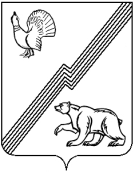 АДМИНИСТРАЦИЯ ГОРОДА ЮГОРСКАХанты-Мансийского автономного округа – Югры ПОСТАНОВЛЕНИЕот ____октября 2022 года							          № ____О внесении изменений в постановлениеот 11.09. 2020 № 1296«Об  утверждении Положения об обеспечении условий для развития физической культуры,школьного спорта и массового спорта, организации проведения официальных физкультурно-оздоровительных и спортивных мероприятий на территории города Югорска»В соответствии со статьей 9 Федерального закона от 04.12.2007 № 329-ФЗ «О физической культуре и спорте в Российской Федерации:Внести в Постановление администрации города Югорска от 11.09.2020 № 1296  «Об  утверждении Положения об обеспечении условий для развития физической культуры, школьного спорта и массового спорта, организации проведения официальных физкультурно-оздоровительных и спортивных мероприятий на территории города Югорска» следующие изменения:В пункте 5 слова «Т.И. Долгодворову» заменить словами «Л.И. Носкову»Пункты 2.2 – 2.5 раздела 2 приложения изложить в следующей редакции: «2.2 Управление социальной политики администрации города Югорска обеспечивает: 1) определение основных задач и направлений развития физической культуры и спорта с учетом местных условий и возможностей, принятие  и реализацию муниципальных программ города Югорска  развития физической культуры и спорта;2) развитие массового спорта, детско-юношеского спорта (включая школьный спорт) на территории города Югорска;3) присвоение спортивных разрядов и квалификационных категорий спортивных судей в соответствии с Федеральным  законом от 04.12.2007 № 329-ФЗ «О физической культуре и спорте в Российской Федерации»;4) популяризацию физической культуры и спорта среди различных групп населения, в том числе среди инвалидов, лиц с ограниченными возможностями здоровья;5) организацию физкультурно-спортивной работы по месту жительства и месту отдыха граждан, включая создание условий для занятий инвалидов, лиц с ограниченными возможностями здоровья физической культурой и спортом, а также организацию и проведение муниципальных официальных физкультурных мероприятий и спортивных мероприятий, в том числе:а) утверждение и реализация календарных планов физкультурных мероприятий и спортивных мероприятий города Югорска, включающих в себя физкультурные мероприятия и спортивные мероприятия по реализации комплекса ГТО;б) организация медицинского обеспечения официальных физкультурных мероприятий и спортивных мероприятий города Югорска;6) содействие в рамках своих полномочий обеспечению общественного порядка и общественной безопасности при проведении на территории города Югорска официальных физкультурных мероприятий и спортивных мероприятий;7) создание условий для подготовки спортивных сборных команд города Югорска определение видов спорта, по которым могут формироваться спортивные сборные команды города Югорска, утверждение порядка формирования и обеспечение таких команд, направление их для участия в межмуниципальных и региональных спортивных соревнованиях. 8) участие в обеспечении подготовки спортивного резерва для спортивных сборных команд города Югорска и Ханты-Мансийского автономного округа - Югры; 9) наделение некоммерческих организаций правом по оценке выполнения нормативов испытаний (тестов) комплекса ГТО;10) осуществление иных установленных в соответствии с законодательством Российской Федерации и Уставом города Югорска полномочий.	2.3. В целях осуществления мероприятий по развитию на территории города Югорска физической культуры, школьного спорта и массового спорта, организации проведения официальных физкультурно-оздоровительных и спортивных мероприятий в порядке, установленном законодательством Российской Федерации, создаются муниципальные учреждения, реализующие дополнительные образовательные программы спортивной подготовки. Учредителем муниципальных учреждений, реализующих дополнительные образовательные программы спортивной подготовки, является муниципальное образование город Югорск.Функции и полномочия учредителя в отношении муниципальных учреждений, реализующих дополнительные образовательные программы спортивной подготовки, осуществляются управлением социальной политики администрации города Югорска.2.4. Муниципальные учреждения, реализующие дополнительные образовательные программы спортивной подготовки, осуществляют мероприятия  по следующим направлениям:- реализация дополнительных образовательных программ спортивной подготовки;- организация и проведение муниципальных официальных физкультурных (физкультурно-оздоровительных) мероприятий и спортивных мероприятий;- организация и проведение физкультурных мероприятий и спортивных мероприятий по реализации Всероссийского физкультурно-спортивного комплекса «Готов к труду и обороне» (ГТО); - организация мероприятий по подготовке спортивных сборных команд города Югорска;- содействие развитию физической культуры и спорта  инвалидов, лиц с ограниченными возможностями здоровья, адаптивной физической культуры и адаптивного спорта;- иные направления деятельности в области физической культуры и массового спорта, организации проведения официальных физкультурно-оздоровительных и спортивных мероприятий городского округа.2.5. Муниципальные учреждения, реализующие дополнительные образовательные программы спортивной подготовки  с учётом местных условий и интересов обучающихся, самостоятельно определяют виды реализуемых дополнительных образовательных программ спортивной подготовки в соответствии с утвержденными федеральными государственными образовательными стандартами, федеральными стандартами спортивной подготовки в соответствии с законодательством Российской Федерации.».		2. Опубликовать постановление в официальном печатном издании города Югорска и разместить на официальном сайте органов местного самоуправления города Югорска.3. Настоящее постановление вступает в силу после его официального опубликования, но не ранее 01.01.2023.